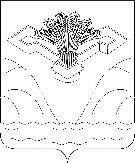 СОБРАНИЕ ПРЕДСТАВИТЕЛЕЙ СЕЛЬСКОГО ПОСЕЛЕНИЯ ВЕРХНИЕ БЕЛОЗЕРКИ МУНИЦИПАЛЬНОГО РАЙОНА СТАВРОПОЛЬСКИЙСАМАРСКОЙ ОБЛАСТИРЕШЕНИЕ«03» ноября 2022г. 							                                       	№ 29Об избрании высшего выборного должностного лица сельского поселения Верхние Белозерки муниципального района Ставропольский Самарской области - Главы сельского поселения Верхние Белозерки муниципального района Ставропольский Самарской области.	В соответствии с Федеральным законом от 06.10.2003 года № 131-ФЗ «Об общих принципах организации местного самоуправления в Российской Федерации», Уставом сельского поселения Верхние Белозерки муниципального района Ставропольский Самарской области, Положением о проведении конкурса по отбору кандидатур на должность Главы сельского поселения Верхние Белозерки муниципального района Ставропольский Самарской области, утвержденным Решением Собрания представителей сельского поселения Верхние Белозерки муниципального района Ставропольский Самарской области №38/1 от 03.09.2015г., рассмотрев предложенные конкурсной комиссией кандидатуры на должность Главы сельского поселения Верхние Белозерки муниципального района Ставропольский Самарской области, Собрание представителей сельского поселения Верхние Белозерки муниципального района Ставропольский Самарской области РЕШИЛО:1. Избрать высшим выборным должностным лицом сельского поселения Верхние Белозерки муниципального района Ставропольский Самарской области – Главой сельского поселения Верхние Белозерки муниципального района Ставропольский Самарской области сроком на пять лет – Самойлова Сергея Александровича.2. Настоящее Решение вступает в силу со дня его принятия.3. Настоящее Решение подлежит официальному опубликованию в газете «Ставрополь-на-Волге. Официальное опубликование» и на официальном сайте администрации сельского поселения Верхние Белозерки в сети Интернет http://v.belozerki.stavrsp.ruПредседатель Собрания представителей сельского поселения Верхние Белозеркимуниципального района Ставропольский	Самарской области							                  Н.Е. Домникова